 AmuletБанкетный ресторан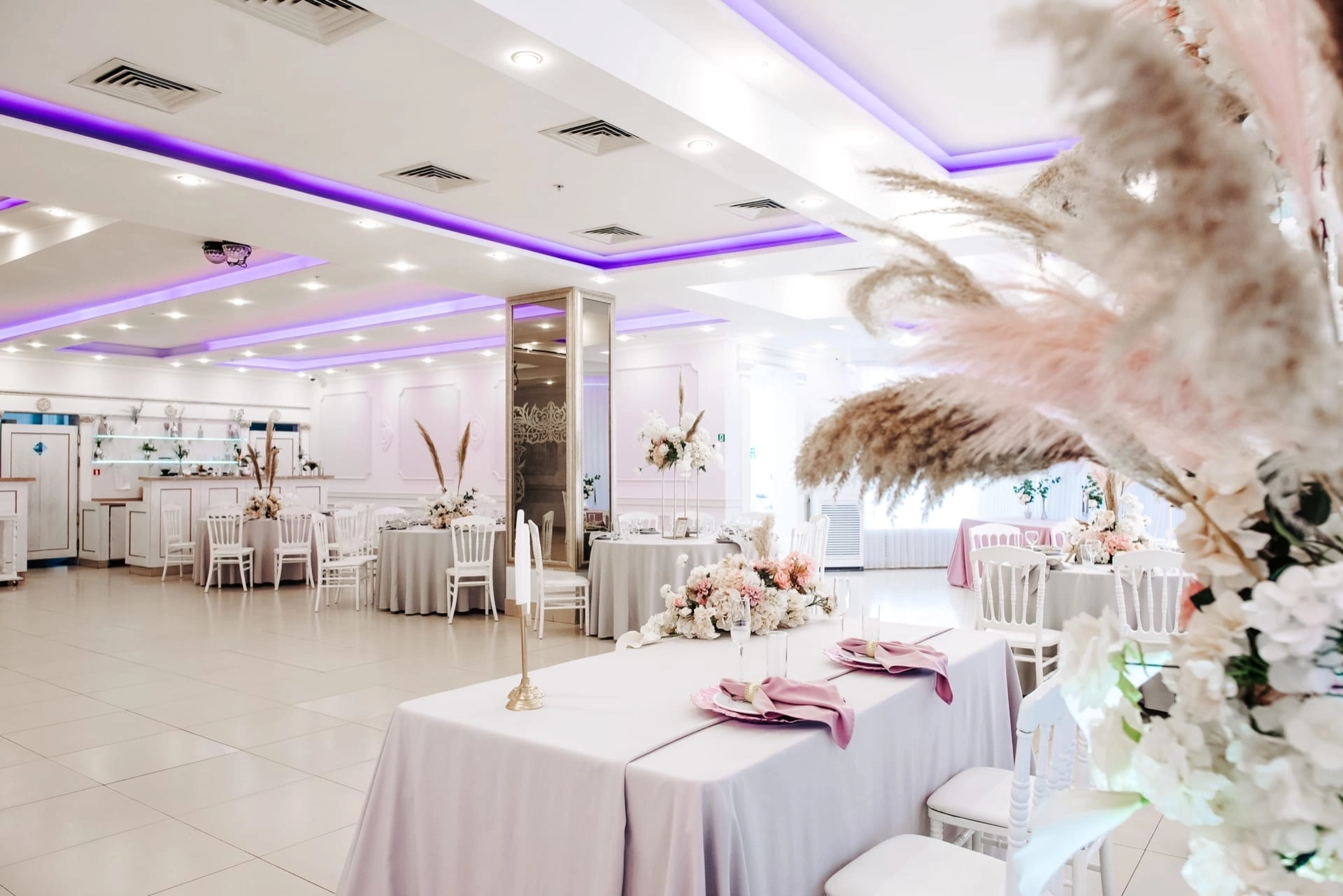 Ресторан  Amulet заслужил свою популярность в Санкт-Петербургепрежде всего качественной организацией ярких торжественных мероприятий!Почему заказать банкет в  Amulet выгодно вдвойне:Праздничное банкетное меню от 2500 рублей на персону.Возможность принести с собой любые алкогольные и безалкогольные напитки в любом объеме и в любом ассортименте, без «пробкового сбора».Возможность принести с собой фрукты, икру, тарталетки, кондитерские изделия, десерты. Отсутствие арендной платы Красивейший просторный светлый зал с панорамными окнами и торжественным интерьерам, который легко оформляется в любые стилистические решения.Парадная лестница для входа в ресторанИмеется терраса Нежилое помещениетел. 8(964)320-29-00, 8(911)275-25-50      Пр Народного Ополчения д,6РесторанАМУЛЕТ      тел. 8(964)320-29-00, 8(911)275-25-50БАНКЕТНОЕ МЕНЮ﻿НА ОДНУ ПЕРСОНУ2500 РУБ.САЛАТЫ (255гр)· Традиционный русский салат (филе цыпленка с картофелем, свежим зеленым горошком, солеными огурчиками, отварным яйцом и зеленью. Заправляется домашним майонезом) 1/85
· Цезарь с куриным филе (микс листьев салата с хрустящими крутонами, куриным филе жареном на гриле, черри,заправленное домашним соусом « Цезарь») 1/85
· Салат « Венский » (  сыр,  ветчина с болгарским перцем, с черри, листьями салата, свежим огурцом и лимонным соком. Заправляется медово -горчичной заправкой от Шефа.) 1/85
ХОЛОДНЫЕ ЗАКУСКИ (230гр)· Мясные деликатесы ( буженина , карбонад копч,
рулада из филе цыпленка 2х видов , соус,зелень, маслины) . 1/50
· Закуска из сельди норвежской слабого посола с запеченным  картофелем
и маринованным луком. 1/50
· Брускетта с домашним паштетом из нежной куриной  печени. 1/50
· Соленья домашнего приготовления  (малосольные огурчики, хрустящая маринованная капуста, томаты маринованные,морковь по- корейски) 1/80
ИЛИ (на выбор) :
· Овощная тарелка с ароматной зеленью по сезону.ГОРЯЧАЯ ЗАКУСКА (150гр)                              Шашлычок из цыпленка в маринаде от Шефа ОСНОВНОЕ БЛЮДО  на выбор (180гр)· Свинина на английский манер в сливочном соусе с белыми грибами 
· Рулет из филе цыпленка фаршированный сыром с песто и запеченный с беконом
ГАРНИРЫ  на выбор (150гр)· Картофель отварной со сливочным маслицем и зеленью 
· Картофель запеченный с пряностями 
· Овощи гриль с соусом песто 

· Хлеб черный и белый (100 гр)
  Общий выход 1115 гр.РесторанАМУЛЕТ       тел. 8(964)320-29-00, 8(911)275-25-50БАНКЕТНОЕ МЕНЮ﻿НА ОДНУ ПЕРСОНУ2750 РУБ.САЛАТЫ (300гр)
· Салат Аристократ (буженина домашнего приготовления и окорок копченный с маринованными опятами, свежим огурцом и луком пореем)
· Традиционный русский салат (филе цыпленка, ветчина индейки с картофелем, свежим зеленым горошком, солеными огурчиками  и зеленью. Заправляется домашним майонезом) 1/100
· Цезарь с куриным филе (Микс листьев салата с хрустящими крутонами и куриным филе жареном на гриле,  черри, сыр, заправленные домашним соусом « Цезарь») 1/100ХОЛОДНЫЕ ЗАКУСКИ (230гр)· Мясные деликатесы (буженина, , карбонад копч ,
рулада из филе цыпленка 2х видов с соусом, зеленью, маслинами) 1/50
· Закуска из сельди норвежской слабого посола с запеченным картофелем
и маринованным луком . 1/50
· Брускетта с домашним паштетом из нежной куриной печени. 1/50
· Соленья домашнего приготовления  (малосольные огурчики, хрустящая маринованная капуста , томаты маринованные, морковь по -корейски) 1/80
ИЛИ (на выбор) :
Овощная тарелка с ароматной зеленью по сезону.ГОРЯЧАЯ ЗАКУСКА (150гр)
Нежный жульен в хрустящем валоване из слоеного теста  Шашлычок из цыпленка в маринаде от Шефа ОСНОВНОЕ БЛЮДО на выбор (180гр)· Рулет из филе индейки, фаршированный сыром с песто и запеченный с беконом 
· Запеченное золотистое филе белой рыбы с грибным соусом 
· Телятина на английский манер в сливочном соусе с белыми грибами ГАРНИРЫ  на выбор (150гр)· Картофель отварной со сливочным маслицем и зеленью 
· Картофель запеченный с пряностями 
· Овощи гриль с соусом песто 

· Хлеб черный и белый (100 гр)
   Общий выход 1160гр.РесторанАМУЛЕТ       тел. 8(964)320-29-00, 8(911)275-25-50БАНКЕТНОЕ МЕНЮ﻿НА ОДНУ ПЕРСОНУ3000 РУБ.САЛАТЫ (300гр)· Традиционный русский салат  (ветчина , курица с картофелем, свежим зеленым горошком, солеными огурчиками, отварным яйцом и зеленью. Заправляется домашним майонезом) 1/100
· Салат « Аристократ» ( буженина домашнего приготовления и окорок копченый с маринованными опятам. ,свежими огурцами, луком пореем, зеленью и заправкой от Шефа на основе майонеза) 1/100
· Салат из нежной рыбки Шеф-посола ( семга домашнего посола, масляная рыбка с отварным картофелем, яйцом, свежим огурцом и зеленью. Заправляется домашним майонезом ) 1/100
ХОЛОДНЫЕ ЗАКУСКИ (300гр)· Мясные деликатесы ( буженина , карбонад копч ,
рулада из филе цыпленка 2х видов с соусом) 1/70
· Рыбное ассорти (лосось Шеф-посола, масляная рыба с лимон, маслинами и зеленью) 1/60
· Рулетики из цукини с мягким сыром, базиликом и кедровыми орешками 1/70
· Овощное ассорти с зеленью по сезону (помидоры, огурцы, болгарский перец, зелень) 1/100
ИЛИ (на выбор) :
Домашние разносолы (малосольные огурчики, хрустящая маринованная капуста , томаты маринованные, морковь по- корейски)ГОРЯЧАЯ ЗАКУСКА на выбор (150гр)· Мини шашлычок из со﻿чной свинины 
· Нежный жульен в хрустящем валоване из слоеного теста ОСНОВНОЕ БЛЮДО  на выбор (180 гр)· Стейк из свиной шеи с соусом «Брусничный порто» 
· Телятина на английский манер в сливочном соусе с белыми грибами 
· Запеченное золотистое филе белой рыбы с грибным соусом 
· Рулет из филе индейки, фаршированный сыром с песто, запеченный с беконом 
ГАРНИРЫ  на выбор (150гр)· Картофель отварной с зеленью 
· Картофель запеченный с пряностями 
· Овощи гриль с соусом песто

· Хлеб черный и белый (100 гр)
  Общий выход 1230гр.РесторанАМУЛЕТ       тел. 8(964)320-29-00, 8(911)275-25-50БАНКЕТНОЕ МЕНЮ﻿НА ОДНУ ПЕРСОНУ﻿3550 РУБ.САЛАТЫ (400гр)· Стейк салат с кунжутной заправкой (говядина, микс салатов - ромейн, лола росса,
руккола,, черри, перец болгарский, кунжутная заправка от Шеф - повара) 1/100
· Филе цыпленка на гриле, глазированное в соусе «Терияки» с жареным кунжутом, миксом салатных листьев , хрустящими картофельными крутонами и помидорами черри. 1/100
· Салат Деликатесный   (горбуша г/к,свежий огурец,картофель,маринованный огурец,лук,морковь,зелень,запрака домашний майонез)
· Традиционный русский салат из  говядиной ( филе говядины, с картофелем, свежим зеленым горошком, солеными огурчиками  и зеленью. Заправляется домашним майонезом.) 1/100ХОЛОДНЫЕ ЗАКУСКИ ( 280гр)· Мясные деликатесы (буженина, карбонад копч ,
рулада из филе цыпленка 2х видов, зелень, маслины, соус) 1/70
.Рыбное плато (рулет из форели с сыром Буко, лосось Шеф-посола, масляная рыбка, лимон, маслины, зелень) 1/70
· Рулетики из баклажан с сырным муссом, чесноком
и грецким орехом . 1/70
Или ( на выбор):
Рулетики из цукини с мягким сыром, базиликом
и кедровыми орешками . 1/70
· Сырное плато (ассорти сыров с медом, грецкими орешками и виноградом) 1/70
ГОРЯЧИЕ ЗАКУСКИ  на выбор (150гр)
-Жульен с курочкой и грибами со сливками в хрустящем валоване из слоеного теста                                      - Баклажаны запеченные с сыром и томатамиОСНОВНОЕ БЛЮДО  на выбор (180гр)· Судак запеченный с грибами и сыром
· Стейк из свиной шеи с брусничным соусом 
· Рулет из филе индейки фаршированный сыром с песто под шпинатным соусом 
· Сочные медальоны из телячьей вырезки, обернутые беконом с ягодным соусом ГАРНИРЫ  на выбор (150гр)· Картофель отварной с зеленью 
· Картофель запеченный с пряностями 
· Овощи гриль с соусом песто 
· Хлеб белый и черный (100 гр)

  Общий выход 1310гр РесторанАМУЛЕТ       тел. 8(964)320-29-00, 8(911)275-25-50БАНКЕТНОЕ МЕНЮ﻿НА ОДНУ ПЕРСОНУ4250 РУБ.САЛАТЫ (400гр)· Шеф-салат «Имбирный» (семга м/с, имбирь маринованный, свежий огурец, листья салата, креветки, заправка от Шефа) 1/100
ИЛИ
Шеф-салат с кедровыми орешками (салат айсберг, салат руккола, ветчина, жареный бекон, маринованный красный лук, кедровые орешки, заправка от Шефа) 1/100
· Стейк салат с кунжутной заправкой (говядина, микс салатов - ромейн, лола росса, руккола, помидоры черри, перец болгарский, кунжутная заправка от Шеф - повара) 1/100
ИЛИ
Филе индейки на гриле (глазированное в соусе «Терияки» с жареным кунжутом, миксом салатных листьев , хрустящими картофельными крутонами и вялеными томатами) 1/100
· Салат «Царский» (свежие огурцы, нежное филе индейки, лук порей, шампиньоны, яйцо, зелень, маринованные огурцы) 1/100
· Цезарь с Королевскими креветками (микс салата, Королевские креветки,
Хрустящие пшеничные крутоны, яйцо перепелиное, помидоры черри, сыр, заправка «Цезарь» ) 1/100﻿ХОЛОДНЫЕ ЗАКУСКИ (380гр)· Мясная симфония (буженина, карбонад копч ,
рулада из филе цыпленка 2х видовб, ростбиф телячий,зелень, маслины, соус) 1/70
.Рыбная симфония (масленая рыба, лосось шеф-посола, рулеты из форели слабой соли со сливочным сыром, лимон, оливки. Декорируются  креветками ) 1/70
· Капрезе (домашняя моцарелла, томаты, базилик, оливковое масло, крем бальзамик) 1/70
· Рулетики из цукини с мягким сыром, базиликом
и кедровыми орешками 1/70
· Овощной букет с зеленью (помидоры, огурцы, болгарский перец, зелень) 1/100ГОРЯЧИЕ ЗАКУСКИ  на выбор (150гр)· Баклажаны запеченные с сыром и спелыми томатами на манер «Пармеджано» 
· Жульен с белыми грибами и цыпленком со сливками на русский манер ОСНОВНОЕ БЛЮДО  на выбор (180)· Сочные медальоны из говяжьей вырезки, обернутые беконом с ягодным соусом 
· Стейк из лосося с сливочно- шпинатным соусом 
· Горячий ролл из лосося с мягким сыром Буко в сливочном соусе с базиликом 
· Торнадо из телятины с беконом и грибами ГАРНИРЫ  на выбор (150гр)· Картофель отварной со сливочным маслицем и зеленью 
· Картофель запеченный с пряностями 
· Овощи гриль с соусом песто 
· Хлеб черный и белый (100 гр)                

Общий выход 1610грРесторанАМУЛЕТ       тел. 8(964)320-29-00, 8(911)275-25-50Банкетное предложение от Шеф-Повара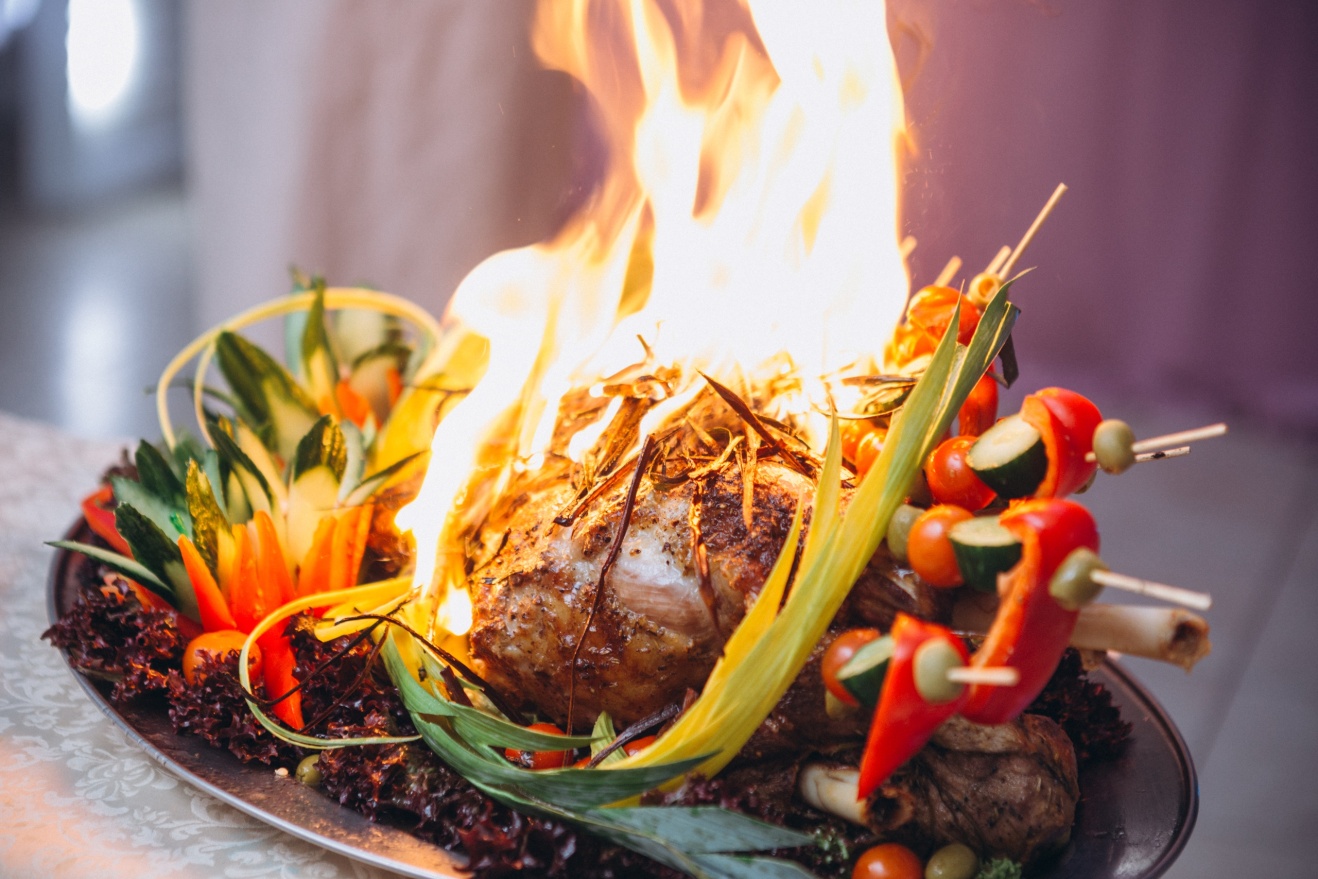 1. Свиной окорок запеченный  « Фламбе »                          2700 р/кг    (соус киви, томатный)                  2-  2. Индейка фаршированная (овощами или яблоками)         3000 р/кг                  5-3. Семга фаршированная (соус тар-тар классический)       4100 р/кг              4-4. Окорок молодого барашка « Фламбе»                                 3000р/кг              3-5. Стерлядь  фаршированная с соусом тар-тар и                4100 р./кг  красной икрой                          3-7кгРесторанАМУЛЕТ       тел. 8(964)320-29-00, 8(911)275-25-50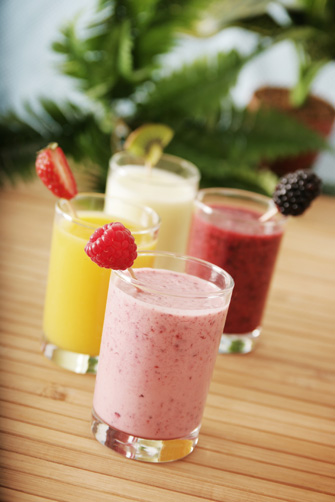 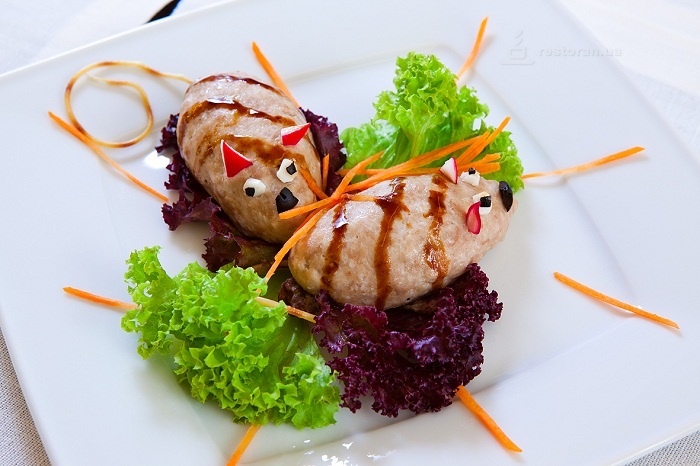 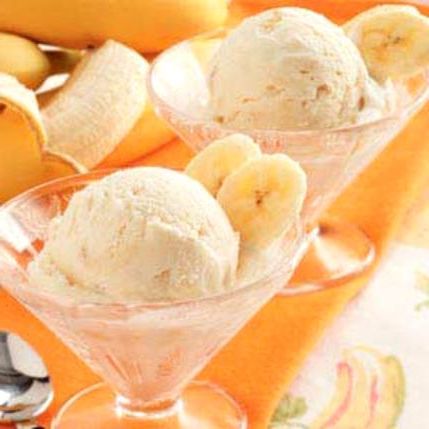                             Детское менюКуриное филе в сухариках С картофельным пюре			220грМорс                                                     200млМороженное 		                    100 гр   	Стоимость: 900 руб.   Мороженное		     		       100грМорс клюквенный			200млМини пицца детская			120грСтоимость: 800 руб.        Салат «Курочка Ряба» в тарталетке                                     50грмини сосиски детские, 2шт		115гркартофель фри				100грмороженое с ягодным сиропом	100грМорс клюквенный			200млСтоимость: 1000 руб.РесторанАМУЛЕТ       тел. 8(964)320-29-00, 8(911)275-25-50                                  Десерты от Нашего Шефа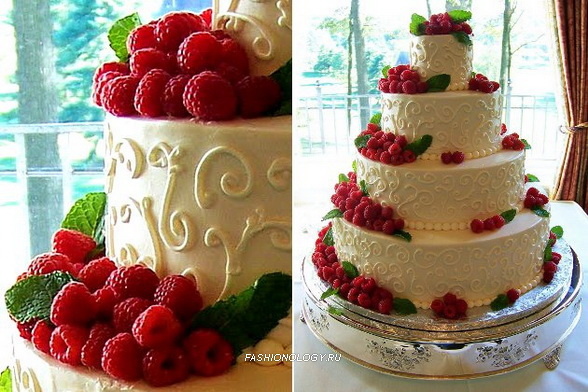 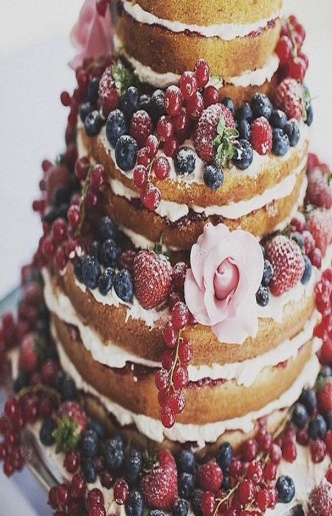 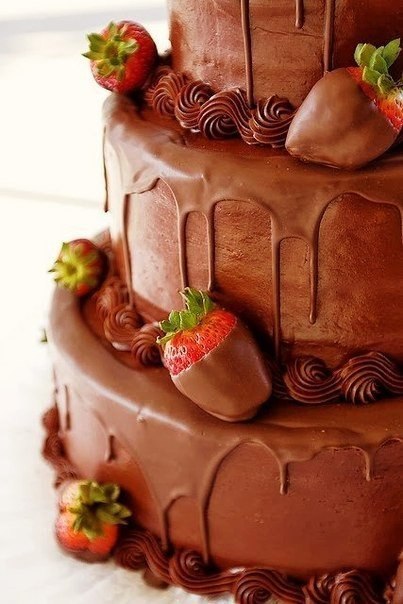 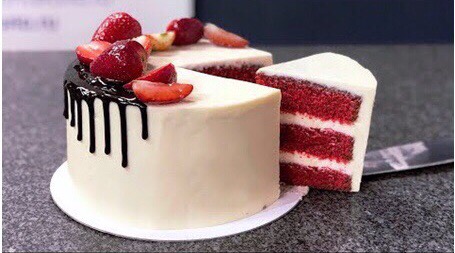 Сицилийский  кремовый чизкейк                                                                             2600р/кгТрюфельный торт с шоколадным муссом                                                               2800р/кгТорт  «Красный бархат»                              2800р/кг     РесторанАМУЛЕТ       тел. 8(964)320-29-00, 8(911)275-25-50Дополнительные услуги ресторанаХлебная корзина  100рГорячие напитки (чай и кофе)1)Чай (чёрный, зелёный) – 100р.2)Кофе (Американо, Эспрессо) – 200р.3)Кофе (Капучино) – 250р.4)Безлимит  чай и кофе – 250р./гость  Безлимит воды с мятой и лимоном – 60р./гость Домашние лимонады:                   1) Лимонад «Мохито»  (5 литров) - 5000р.2) Лимонад «Ягодный»  (5 литров) - 5000р.Шоколадный фонтан (предоставляется на весь вечер проведения мероприятия, с фруктами и зефиром от ресторана) – 7000р. Украшение зала (выберите Ваш цвет):Пакетное оформление 5000р.Музыкальное оборудование: 5000 р.Проектор с экраном – 1500р.Кондитерский фейерверк – 200р./шт.Дополнительные услуги наших партнёровВедущий мероприятий Вячеслав Поташов  тел. +7(931)215-15-77 https://vk.com/potashoveventВедущий мероприятий Валерий Ларионов тел. +7(931)233-98-05 https://vk.com/proekt_v/ Ведущий мероприятий Владислав Райскийтел. +7-921-356-05-26  https://vk.com/vladislavrai              4.Ведущий мероприятий Василий Мартин тел.  +7(981)825-22-63 https://vk.com/martinfamily_ru /                                               Ведущая мероприятий Марина Трухинател. +79119213010 https://vk.com/truhina/                6. Ведущий мероприятий Алексей Колгановтел.  8-911-115-85-58 https://vk.com/kolganovalexey/                7.Ведущий мероприятий Александр Беляковтел.  8(911)234-12-77, ... т. 923-12-77  https://vk.com/tamada9231277             8.Ведущий мероприятий  Игорь Непутин                      тел. 89110248884 https://vk.com/igorneputin/  сайт NEPUTIN.RU             9.Ведущий мероприятий  Ян Авербух  тел. +7(921)931-91-79 https://vk.com/jan_show            10. Вокалистка Марианна Кудряшова            тел. +7(952) 367-10-97 https://vk.com/marianna0421           11.Фотограф Артур Мелеев тел. +7-931-981-96-95 http://vk.com/club29854991/           12. Фотограф – Видеограф Максим Гулимов	тел. +7(921)763-30-70  https://vk.com/mpridestudio          13.Пирамида из бокалов шампанского  и  Тяжёлый дым на первый танец молодожёновДмитрий  тел. 8 (964) 374-94-25 https://vk.com/id600846          14.Декор и флористика «Цветочная мастерская «Клюква»Ксения тел. 8 (931) 970-75-70; 8 (911) 257-50-09 https://vk.com/cranberry_spb          15..Декор и флористика «AKdecor»	Анна Кудрявцева тел. 8 (964) 391-90-89 https://vk.com/ak_decor_spb